MARBIE 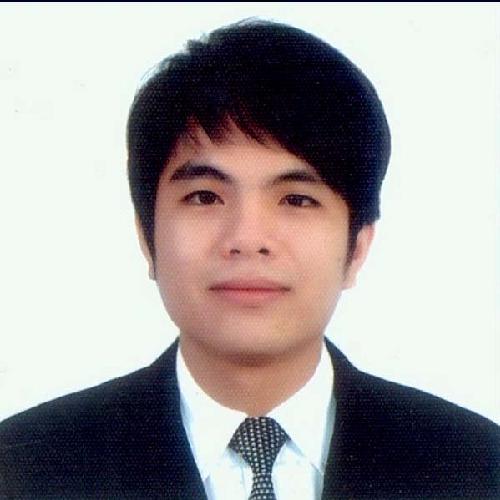 Marbie-393365@2freemail.com  Dubai UAE SKILLS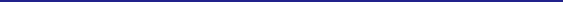 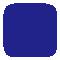 Strong communication skillsGood memoryMultitaskingWorking quicklyFast learnerPERSONAL DETAILS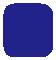 LANGUAGE English TagalogOBJECTIVE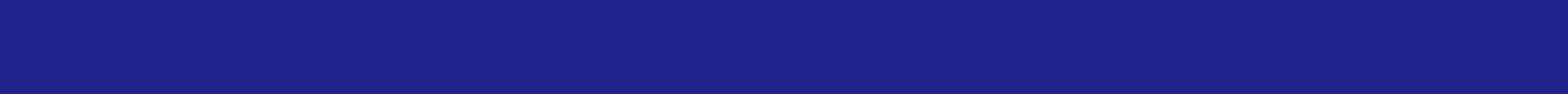 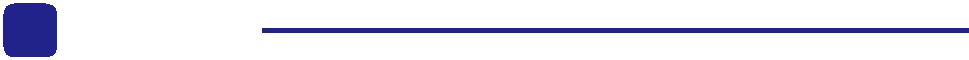 To work in an environment that motives excellence, passion for work and loyalty towards the organization that strengthen my personal character, which will enable me to become more competitive in my chosen field of endeavor.EXPERIENCE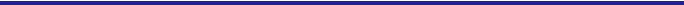 July 2018 - April 2019 Waiter/CashierProviding excellent wait service to ensure satisfaction.Taking customer orders and delivering food and beverages.Making menu recommendations, answering questions and sharing additional information with restaurant patronsOct. 2015 - May 2018 Waiter/CashierTake orders and serve food and beverages to patrons at tables in dining establishment.Check with customers to ensure that they are enjoying their meals and take action to correct any problems.Communicate with customers to resolve complaints or ensure satisfaction.Boracay PhilppinesWaiter	Dec. 2011 - May 2015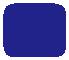 CERTIFICATION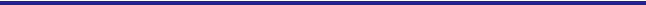 The Pizza Company Al Rigga Best Employee January 5, 2017The Pizza Company Al Rigga Best in Zomato Survey December 24,2016Date of Birth:31/08/87Marital Status :Marital Status :MarriedNationality:FilipinoReligion:Roman CatholicAge:31Gender:MaleVisa status:Visit VisaVisa expires:September 8,2019EDUCATIONEDUCATIONABE International Business of CollegeABE International Business of College2007-2011Bachelor of science in Hotel and RestaurantBachelor of science in Hotel and RestaurantManagementManagementCollegio de CalumpitCollegio de Calumpit2000-2004Secondary EducationSecondary EducationSan Marcos Elementary SchoolSan Marcos Elementary School1994-2000Elementary EducationElementary Education